DefinicjeOpis Przedmiotu Zamówienia, warunki dotyczące realizacji:Przedmiotem Zamówienia jest: Wykonanie i dostawa nowej taśmy przenośnikowej do przenośnika typu SICON, transportującego gips z Instalacji Odsiarczania Spalin do załadowni gipsu lub zbiornika EUROSILO. Dostarczany Przedmiot Zamówienia będzie nowy – wyprodukowany po zawarciu umowy w ramach realizacji przedmiotu zamówienia.Parametry Przedmiotu Zamówienia:Wykonawca zobowiązany jest dostarczyć taśmę przystosowaną do zabudowanego istniejącego układu prowadzenia taśmy i konstrukcji istniejącego przenośnika PG 1 SICON u Zamawiającego.Wykonawca zobowiązany jest do przekazania dokumentacji jakościowej m.in.: atestów, deklaracji zgodności i świadectwo jakości dostarczonej taśmy.Dane techniczne istniejącego przenośnika PG-1 SICON:Warunki pracy:Przenośnik zamontowany jest na estakadzie układu transportu gipsu, która jest osłonięta blachą stalową od góry (dach przenośnika).Min./max. temp. Otoczenia: -30/+40°C Wykonawca zobowiązany jest zrealizować zamówienie na zasadach i warunkach opisanych we wzorze umowy, stanowiącym część III SWZ.Oznaczenie Przedmiotu Zamówienia według Wspólnego Słownika Zamówień (CPV): 43261100-1 Ładowarki mechaniczne.Termin i miejsce dostawy oraz i warunki wykonania zamówienia:Przedmiot Zamówienia dostarczony będzie do siedziby Zamawiającego (magazyn wskazany przez Zamawiającego) w kontenerze w terminie do 9 miesięcy od daty zawarcia umowy. Wykonawca udostępni Zamawiającemu kontener transportowy na czas przechowywania taśmy, do chwili jej montażu na przenośniku taśmowym.Wykonawca ponosi ryzyko i koszty transportu Przedmiotu Zamówienia do Zamawiającego.Gwarancja:Wykonawca udziela gwarancji na okres 24 miesięcy od daty dostawy Przedmiotu Zamówienia.Zamawiający poinformuje Wykonawcę o wadzie w ciągu 7 dni od daty jej wykrycia. Wykonawca zobowiązuje się w terminie nie dłuższym niż 7 dni od daty e-mailowego zawiadomienia przez Zamawiającego, do uzgodnienia terminu i sposobu usunięcia wad.Jeżeli Wykonawca nie usunie wad lub nie wymieni wadliwych elementów Przedmiotu Zamówienia na nowe wolne od wad w uzgodnionym terminie lub uzgodnienie tych terminów nie będzie możliwe w ciągu 7 dni od powiadomienia o wadzie z przyczyn leżących po stronie Wykonawcy, Zamawiający może podjąć konieczne kroki na koszt i ryzyko Wykonawcy, nie tracąc żadnych uprawnień, jakie Zamawiający może mieć wobec Wykonawcy, a wynikających z umowy, w tym Zamawiający uprawniony jest do powierzenia usunięcia wady innym podmiotom na koszt i ryzyko Wykonawcy, nie tracąc tym samym uprawnień gwarancyjnych.Strony postanawiają zrównać okres rękojmi z okresem udzielonej przez Wykonawcę gwarancji, a Zamawiającemu przysługuje prawo wyboru z którego uprawnienia skorzysta.Odbiór Przedmiotu Zamówienia:Odbiór Przedmiotu Zamówienia nastąpi na podstawie protokołu odbioru, podpisanego przez upoważnionych przedstawicieli Stron. Załączniki do cz. II SWZ:Załącznik nr 1 – Schemat przenośnika,Załącznik nr 2 – rzut przekroju taśmy. 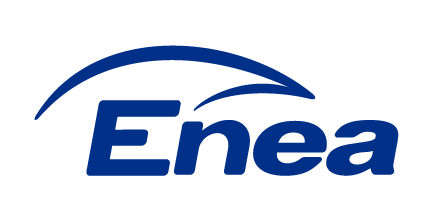 Enea Elektrownia Połaniec 
Spółka AkcyjnaZawada 26, 28-230 PołaniecSPECYFIKACJA WARUNKÓW ZAMÓWIENIA (SWZ) -  CZĘŚĆ IISPECYFIKACJA WARUNKÓW ZAMÓWIENIA (SWZ) -  CZĘŚĆ IIEnea Elektrownia Połaniec S.A.Zawada 2628-230 Połaniecjako: ZAMAWIAJĄCYprzedstawia Część II SWZ do PRZETARGU NIEOGRANICZONEGOna„Dostawę taśmy do przenośnika gipsu PG-1 SICON”KATEGORIA DOSTAW WG KODU CPVPostępowanie jest prowadzone w trybie przetargu nieograniczonego, zgodnie z przepisami Ustawy z dnia 11.09.20219 roku - Prawo Zamówień Publicznych tj. (Dz. U. z 2021 r. poz. 1129), przepisów Wykonawczych wydanych na jej podstawie oraz niniejszej Specyfikacji Warunków Zamówienia.Enea Elektrownia Połaniec S.A.Zawada 2628-230 Połaniecjako: ZAMAWIAJĄCYprzedstawia Część II SWZ do PRZETARGU NIEOGRANICZONEGOna„Dostawę taśmy do przenośnika gipsu PG-1 SICON”KATEGORIA DOSTAW WG KODU CPVPostępowanie jest prowadzone w trybie przetargu nieograniczonego, zgodnie z przepisami Ustawy z dnia 11.09.20219 roku - Prawo Zamówień Publicznych tj. (Dz. U. z 2021 r. poz. 1129), przepisów Wykonawczych wydanych na jej podstawie oraz niniejszej Specyfikacji Warunków Zamówienia.Zamawiający-Enea Elektrownia Połaniec Spółka AkcyjnaZawada 26,28-230 Połaniec, PolskaNIP: 866-000-14-29, REGON: 830273037, PKO BP, Numer rach: 41 1020 1026 0000 1102 0296 1845tel.: (15) 865 62 80, fax: (15) 865 66 88, adres internetowy: http://www.enea-polaniec.pl,wpisana do rejestru przedsiębiorców Krajowego Rejestru Sądowego prowadzonego przez Sąd Rejonowy w Kielcach, X Wydział Gospodarczy Krajowego Rejestru Sądowego nr KRS: 0000053769, Kapitał zakładowy 713.500.000,00 PLNKapitał wpłacony 713.500.000,00 PLNSpecyfikacja TechnicznaSpecyfikacja techniczna [Specyfikacja] dla postępowania o udzielenie zamówienia publicznego pn. „…”, prowadzonego w trybie przetargu nieograniczonego.WykonawcaNależy przez to rozumieć osobę fizyczną, osobę prawną albo jednostkę organizacyjną nieposiadającą osobowości prawnej, która ubiega się o udzielenie zamówienia publicznego, złożyła ofertę lub zawarła umowę w sprawie zamówienia publicznego.OfertaOznacza ofertę zawierającą cenę, składaną w ramach przetargu nieograniczonego na: „Dostawę taśmy do przenośnika gipsu PG-1 SICON” przez Wykonawcę.  Przedmiot ZamówieniaWykonanie i dostawa nowej taśmy do przenośnika typu SICON transportującego gips z Instalacji Odsiarczania Spalin do załadowni gipsu lub zbiornika EUROSILO w Enea Elektrownia Połaniec S.A.DostawyNależy przez to rozumieć nabywanie rzeczy oraz innych dóbr, w szczególności na podstawie umowy sprzedaży, dostawy, najmu, dzierżawy oraz leasingu z opcją lub bez opcji zakupu, które może obejmować dodatkowo rozmieszczenie lub instalację.Strony przetarguZamawiający i Wykonawca.Odbiór KońcowyOdbiór po dostawie Przedmiotu Zamówienia, dokonywany na podstawie protokołu odbioru podpisanego przez Strony.Specyfikacja taśmy:Specyfikacja taśmy:Taśmaspecjalna – złożona w kształt kropli (załącznik nr 2)Typ taśmydostosowana do przenośnika zamkniętego typu SICON,MateriałCRA (kauczuk chloroprenowy)Szerokość taśmy1000 mmGrubość worka taśmy7 mmCałkowita długość taśmy643 m, plus dodatkowo 6 m na końcówki montażowe Profil nośnywzmocniony warstwą tkaniny Specyfikacja przenośnika (załącznik nr):Specyfikacja przenośnika (załącznik nr):Specyfikacja przenośnika (załącznik nr):Typ zainstalowanej taśmyTyp zainstalowanej taśmySICON S1000/1000x7 CRASzerokość taśmySzerokość taśmy1000 mmGrubość worka taśmyGrubość worka taśmy7 mmCałkowita długość taśmyCałkowita długość taśmy643 m, plus dodatkowo 6 m na końcówki montażowe Długość przenośnikaDługość przenośnika313 mRóżnica poziomówRóżnica poziomów1,5 mPrędkość taśmyPrędkość taśmy1,6 m/sNapędNapędN = 2x15 kWPrzenośnik SICON transportuje gips o następujących podstawowych parametrach:Przenośnik SICON transportuje gips o następujących podstawowych parametrach:Przenośnik SICON transportuje gips o następujących podstawowych parametrach:Dane transportowanego medium:Dane transportowanego medium:MediumGips Wydajność83 m3/hWydajność max.95 m3/hCiężar właściwy1,2 t/m3TemperaturaMax +60 0CWilgotność7-10 %Materiał sypki